ROTINA DO TRABALHO PEDAGÓGICO PARA SER REALIZADA EM DOMICÍLIO (Berçário I-A) - Profª CLAUDIAData: 16/08 a 20/08 de 2021E.M.E.I. “Emily de Oliveira Silva”SEGUNDA-FEIRA TERÇA-FEIRAQUARTA-FEIRAQUINTA-FEIRASEXTA-FEIRABERÇÁRIO I-AHoje é dia de música.Vamos assistir ao vídeo da música: Boi Bumbá da turma do folclore.Disponível em: https://www.youtube.com/watch?v=CQ7ma59SBn8 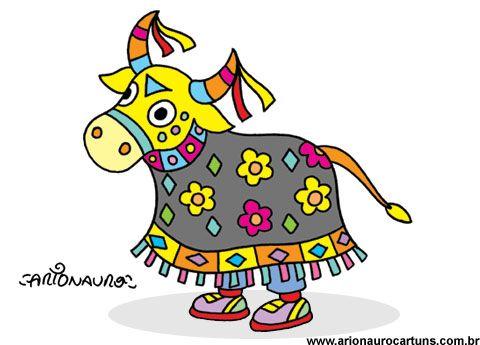 BERÇÁRIO I-A      Hoje vamos assistir uma Parlenda?   Serra Serrador – Com Rúbia Mesquita.Vídeo disponível em: https://www.youtube.com/watch?v=QZBEDO-A0Kw   Junto com o Bebê assistir a parlenda e brincar com ele de Serra serrador e se divertir.Observação: Não esquecer de registrar o momento com fotos ou pequenos vídeos e enviar para a professora.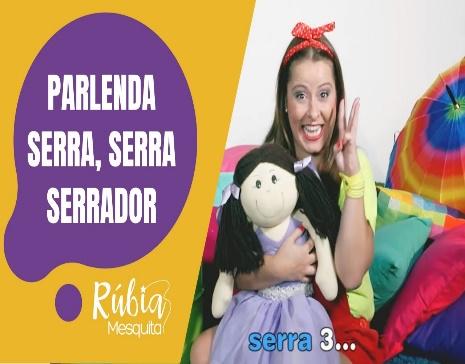 BERÇÁRIO I-A   Assistir ao vídeo disponível em:  https://www.youtube.com/watch?v=FF0kpTbj4zA     ATIVIDADESColocar os pregadores em um recipiente ou uma vasilha de sorvete, sentar a criança no tapete e deixar ela colocar os pregadores em volta da vasilha se a criança não aguentar colocar deixe a tirar.
Objetivo: Utilizar os movimentos de preensão e encaixe, ampliado suas possibilidades de manuseio e exploração e coordenação motora fina.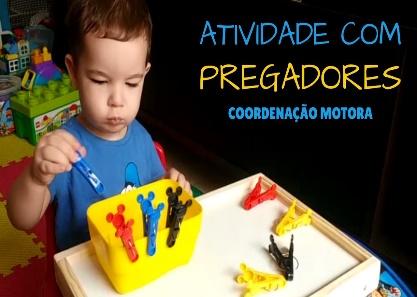     BERÇÁRIO I-AVídeo gravado pela professora CláudiaDisponível em: https://www.youtube.com/watch?v=20MR_dRzB_Q 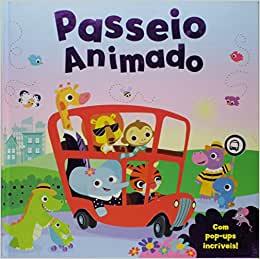     BERÇÁRIO I-A(EO) (CG)Dia da massagem - A massagem é uma atividade prazerosa e facilitadora de momentos relaxantes em qualquer idade, é muito importante o toque, do contato pele com pele entre o adulto e a criança por ela cuidada, especialmente nos primeiros anos de vida.Observação- Se o bebê tiver um hidratante ou óleo específico para ele, seria interessante estar aproveitando esse momento para usá-lo na massagem.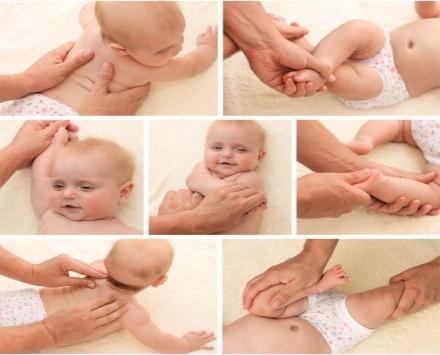                              Bom final de	               	  SEMANA !!! 